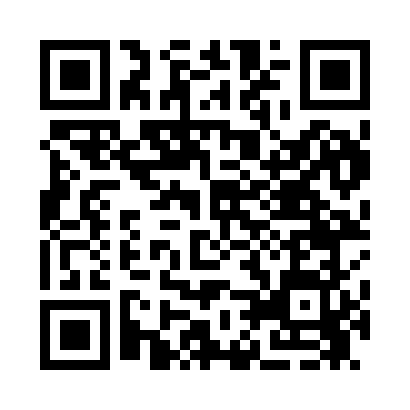 Prayer times for Crabapple, Georgia, USAWed 1 May 2024 - Fri 31 May 2024High Latitude Method: Angle Based RulePrayer Calculation Method: Islamic Society of North AmericaAsar Calculation Method: ShafiPrayer times provided by https://www.salahtimes.comDateDayFajrSunriseDhuhrAsrMaghribIsha1Wed5:326:471:345:178:229:372Thu5:316:461:345:178:239:383Fri5:306:451:345:178:239:394Sat5:286:451:345:178:249:405Sun5:276:441:345:188:259:416Mon5:266:431:345:188:269:437Tue5:256:421:345:188:269:448Wed5:246:411:345:188:279:459Thu5:236:401:345:188:289:4610Fri5:216:391:345:188:299:4711Sat5:206:381:345:188:309:4812Sun5:196:381:345:188:309:4913Mon5:186:371:345:188:319:5014Tue5:176:361:345:188:329:5115Wed5:166:351:345:188:339:5216Thu5:156:351:345:188:339:5317Fri5:146:341:345:198:349:5418Sat5:146:331:345:198:359:5519Sun5:136:331:345:198:359:5620Mon5:126:321:345:198:369:5721Tue5:116:311:345:198:379:5722Wed5:106:311:345:198:389:5823Thu5:106:301:345:198:389:5924Fri5:096:301:345:198:3910:0025Sat5:086:291:345:208:4010:0126Sun5:076:291:345:208:4010:0227Mon5:076:291:355:208:4110:0328Tue5:066:281:355:208:4210:0429Wed5:066:281:355:208:4210:0530Thu5:056:271:355:208:4310:0531Fri5:056:271:355:208:4410:06